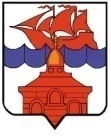 РОССИЙСКАЯ  ФЕДЕРАЦИЯКРАСНОЯРСКИЙ КРАЙТАЙМЫРСКИЙ ДОЛГАНО-НЕНЕЦКИЙ МУНИЦИПАЛЬНЫЙ РАЙОНХАТАНГСКИЙ СЕЛЬСКИЙ СОВЕТ ДЕПУТАТОВРЕШЕНИЕ6 мая 2016 года                                                                                                             № 263-РС О внесении изменений в Решение Хатангского сельского Совета депутатов «Об утверждении Положения о предоставлении лицами, замещающими муниципальные должности и должности муниципальной службы сведений о своих расходах, а также о расходах своих супругов и несовершеннолетних детей»	Руководствуясь Законом Красноярского края от 07.07.2009 N 8-3542 «О представлении гражданами, претендующими на замещение должностей муниципальной службы, замещающими должности муниципальной службы и муниципальные должности, сведений о доходах, об имуществе и обязательствах имущественного характера, а также о представлении лицами, замещающими должности муниципальной службы и муниципальные должности, сведений о расходах», Хатангский сельский Совет депутатовРЕШИЛ: 	1. Внести в Решение Хатангского сельского Совета депутатов «Об утверждении Положения о предоставлении лицами, замещающими муниципальные должности и должности муниципальной службы сведений о своих расходах, а также о расходах своих супругов и несовершеннолетних детей» от 02.07.2013 № 92-РС (в редакции Решений Хатангского сельского Совета депутатов № 108-РС от 31.10.2013, № 143-РС от 20.05.2014, № 214-РС от 2.10.2015, № 238-РС от 29.12.2015, № 249-РС от 4.03.2016) (далее – Решение) следующие изменения:            1)  в пункте 1 Приложения 1 к Решению слова «на постоянной основе» исключить.            2) пункт 1 Приложения 2 к Решению изложить в следующей редакции: 	«1. Настоящий Порядок определяет процедуру размещения на официальном сайте органов местного самоуправления сельского поселения Хатанга www.hatanga24.ru (далее – официальный сайт) сведений об источниках получения средств, за счет которых совершены сделки (совершена сделка) по приобретению земельного участка, другого объекта недвижимости, транспортного средства, ценных бумаг, (долей участия, паев в уставных (складочных) капиталах организаций), если общая сумма таких сделок превышает общий доход лиц, замещающих муниципальные должности, а также лиц, замещающих должности муниципальной службы высшей, главной, ведущей, старшей группы и их супруг (супругов) за три последних года, предшествующих году представления сведений.»;            3) пункт 2 Приложения 2 к Решению изложить в следующей редакции:   «2. На официальном сайте размещаются сведения об источниках получения средств, за счет которых совершены сделки (совершена сделка) по приобретению земельного участка, другого объекта недвижимости, транспортного средства, ценных бумаг, (долей участия, паев в уставных (складочных) капиталах организаций), если общая сумма таких сделок превышает общий доход лиц, замещающих муниципальные должности, а также лиц, замещающих должности муниципальной службы высшей, главной, ведущей, старшей группы и их супруг (супругов) за три последних года, предшествующих году представления сведений (далее - сведения об источниках расходов, расходы).». 	2. Решение вступает в силу в день, следующий за днем его официального опубликования.И. о. Председателя Хатангского сельского Совета депутатов                                                                              М.Г. ЕрилинаГлава сельского поселения Хатанга                                                                А. В. Кулешов